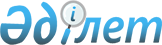 О внесении изменения в решение Тупкараганского районного маслихата от 17 марта 2017 года № 10/84 "Об утверждении проекта (схемы) зонирования земель, поправочных коэффициентов к базовым ставкам платы за земельные участки и земельного налога по селу Акшукур"Решение Тупкараганского районного маслихата Мангистауской области от 18 мая 2018 года № 20/171. Зарегистрировано Департаментом юстиции Мангистауской области 12 июня 2018 года № 3638
      В соответствии с пунктом 3 статьи 10 Закона Республики Казахстан от 6 апреля 2016 года "О правовых актах" и на основании представления департамента юстиции Мангистауской области от 18 января 2018 года № 10-15-242, Тупкараганский районный маслихат РЕШИЛ:
      1. Внести в решение Тупкараганского районного маслихата от 17 марта 2017 года № 10/84 "Об утверждении проекта (схемы) зонирования земель, поправочных коэффициентов к базовым ставкам платы за земельные участки и земельного налога по селу Акшукур" (зарегистрировано в Реестре государственной регистрации нормативных правовых актов за № 3337, опубликовано в Эталонном контрольном банке нормативных правовых актов Республики Казахстан от 27 апреля 2017 года) следующее изменение:
      преамбулу изложить в новой редакции следующего содержания:
      "В соответствии со статьями 8 и 11 Земельного Кодекса Республики Казахстан от 20 июня 2003 года, со статьей 510 Кодекса Республики Казахстан от 25 декабря 2017 года "О налогах и других обязательных платежах в бюджет" (Налоговый кодекс), Тупкараганский районный маслихат РЕШИЛ:".
      2. Государственному учреждению "Аппарат Тупкараганского районного маслихата" обеспечить государственную регистрацию настоящего решения в органах юстиции, его официальное опубликование в Эталонном контрольном банке нормативных правовых актов Республики Казахстан и в средствах массовой информации.
      3. Настоящее решение вступает в силу со дня государственной регистрации в органах юстиции и вводится в действие по истечении десяти календарных дней после дня его первого официального опубликования.
      "СОГЛАСОВАНО"
      Аким села Акшукур
      А.Нугманов
      18 мая 2018 года
      "СОГЛАСОВАНО"
      Руководитель республиканского 
      государственного учреждения 
      "Управление государственных 
      доходов по Тупкараганскому
      району Департамента государственных
      доходов по Мангистауской области
      Комитета государственных доходов
      Министерства финансов Республики
      Казахстан"
      Ж.Утепбергенова
      18 мая 2018 года
      "СОГЛАСОВАНО"
      Руководитель государственного
      учреждения "Тупкараганский 
      районный отдел земельных 
      отношений, архитектуры и
      градостроительства" 
      Ж.Кулдашов
      18 мая 2018 года
					© 2012. РГП на ПХВ «Институт законодательства и правовой информации Республики Казахстан» Министерства юстиции Республики Казахстан
				
      Председатель сессии 

Д.Садыков

      Секретарь районного маслихата 

А.Досанова
